БИССЕКТРИСА .Семисал Данила, 3 класс.Научный руководитель Годованная Г. В.Есть в математике не только числа, но и геометрические фигуры, отрезки, лучи.Сегодня я хочу вам рассказать о биссектрисе. Благодаря ей, мы сможем сегодня одним  прямым разрезом вырезать фигуры из бумаги и таким образом поддержать математику в руках.Так что это такое биссектриса?Биссектриса - это прямая, который выходит из вершины угла и делит его пополам.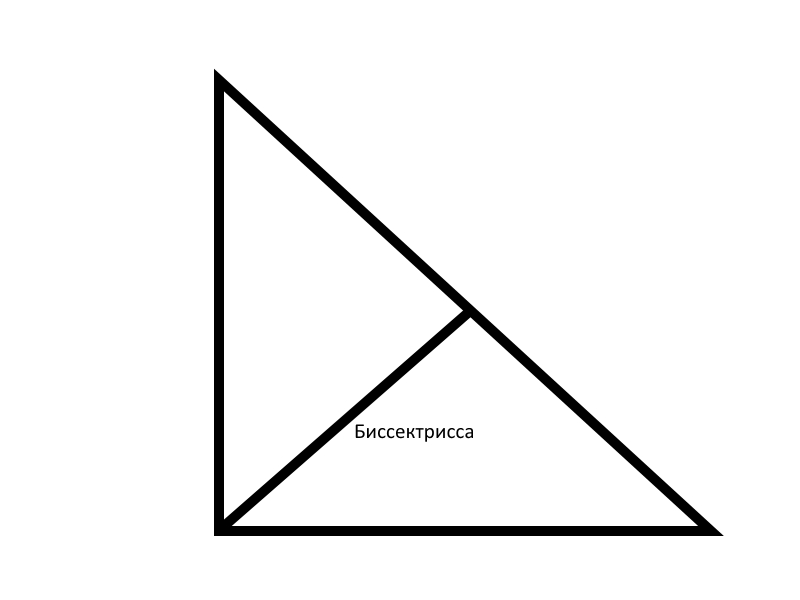 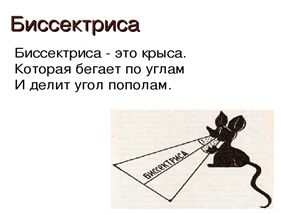 После такого стишка очень легко понять, что делает биссектриса.Сейчас я покажу и расскажу. как с помощью биссектрисы , можно  одним прямым разрезом вырезать фигуру из бумаги.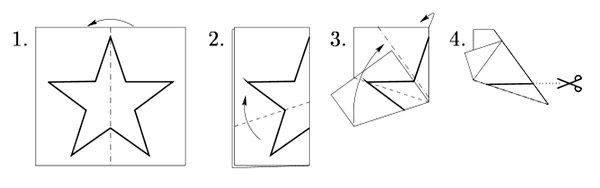 Все что нам нужно, это складывать лист так, чтобы уменьшить количество линий, чтобы одна линия совпала с другой , пока не останется одна, ее мы и будем одним прямым разрезом отрезать.Таким образом можно вырезать букву П, Елочку, Лебедя и много интересного, так как существует теорема:Всегда можно так сложить лист бумаги, что  любой  многоугольник, нарисованый на нём, будет вырезаться одним разрезом.
